دستور المجموعة الأهداف: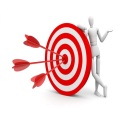 يصل أفراد المجموعة إلى اتفاق حول قوانين المجموعةيتعهد كل فرد بالالتزام بالقوانين التي قاموا بصياغتها معاالفئة المستهدَفة: 10-18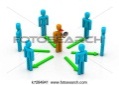 المدة الزمنية: ساعة ونصف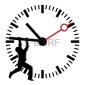 المواد اللازمة: أوراق بيضاء, طوش, أدوات مساعدة أخرى.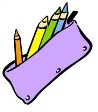 سير الفعالية: 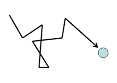 المرحلة الأولى:يقوم المرشد بتوزيع أوراق بيضاء وأقلام لكل فرد وعلى كل فرد أن يكتب حسب رايه ما هي القوانين التي برايه عليها أن تكون موجودة في المجموعة كي نحافظ على استمراريتها؟كل فرد بختار لنفسه 3 قوانين مهمة برايه أن تكون في المجموعة ويقوم بمشاركتها لجميع أفراد المجموعة ويقوم المرشد بكتابة على اللوح كل قانون جديد ومختلف.يقوم المرشد بإعطاء الفرصة اذا كان هنالك قوانين كثيرة باختيار  عشرة قوانين مناسبة وكتابتها على برستول بمساعدة الأفراد وتعليقها في الغرفة مع توقيع لكل فرد في أخر الدستور.المرحلة الثانية: يقوم المرشد بتقسيم أفراد المجموعة إلى مجموعات مكونة من 4 أفراد كل مجموعة تقوم بترتيب القوانين حسب الأهمية التي تراها (مع موافقة جميع الأعضاء).المرحلة الثالثة:كل مندوب عن مجموعة يعرض الترتيب الذي اختارته مجموعته ويعرضه على باقي المجموعات. يقوم المرشد بإعطاء الفرصة اذا كان هنالك قوانين كثيرة باختيار  عشرة قوانين مناسبة وكتابتها على برستول بمساعدة الأفراد وتعليقها في الغرفة مع توقيع لكل فرد في اخر الدستور.أفكار أخرى لملائمة التوقعات في المجموعة:حبل التوقعات: كل فرد يتلقى 3 برستول حجم صغير , علي كل برستول عليه أن يكتب مرة توقعات من نفسه, مرة توقعات من المرشد ومرة توقعات من أفراد المجموعة. ومن ثم يقوم كل فرد بعرض ما لديه من توقعات ومشاركتها مع أفراد المجموعة. ثم يقوم المرشد بتعليق حبل وإحضار ملقط وتعليق جميع التوقعات على الحبل.شجرة التوقعات: يقوم المرشد وأفراد المجموعة بتحضير شجرة بمساعدة برستول كبير , كل فرد يتلقى جزء من مركبات الشجرة : ورق شجرة , غصن, ثمرة. على ورق الشجرة على الفرد أن يقوم بكتابة توقعاته من نفسه, على الغصن على الفرد أن يقوم بكتب التوقعات من المرشد وعلى الثمرة يكتب الفرد توقعاته من المجموعة.يقوم الأفراد بعرض التوقعات في المجموعة , وبعدها يقومون بتزيين وتعليق توقعاتهم على الشجرة. طوفي: يقوم المرشد بتوزيع 3 طوفي ب 3 الوان على كل فرد مثلا: طوفي ازرق يرمز إلى توقعاتي من نفسي, طوفي اخضر يرمز إلى توقعاتي من المرشد, طوفي برتقالي يرمز إلى توقعاتي من أفراد المجموعة.نجوم التوقعات: يتلقى الأفراد مقصات وبرستول, يقوم كل فرد برسم نجمة وكتابة توقع في داخلها ثم قصها بصورة نجمة. من ثم يشارك الأفراد توقعاته مع باقي أفراد المجموعة. يقوم الأفراد بتعليق نجوم التوقعات على سقف الغرفة أن امكن وفي كل مرة بتحقق توقع لاحد الأفراد نقوم بإزالة النجمة خلال السنة.